פעילות פתיחה היכרות ראשונית מטרות:  ליצור מפגש ראשוני מהנה ומוטיבציה לחניכים בקבוצה.  לערוך היכרות ראשונית בין החניכים למתנדב ובינם לבין עצמם. עזרים:  כלי כתיבה מדבקות לבנות  לוח וטוש מחיק  בקבוק ריק  דפי A4  לבנים  כדור   טייפ עם מוזיקה  שק הפתעות – פתקים וחפצים הערה: אין צורך בכל העזרים הנ"ל ,בחר את אלו שצריך למשחקים שתבחר לקיים בפעילות.  כיבוד קל (וופלים, בייגלה, שתייה קלה, כוסות וצלחות חד פעמיות). הכנה מראש:  שק הפתעות הערכת זמן:  משחקי 'מנה ראשונה' -  20 דקות משחקי 'סעודה עיקרית' – 40 דקות  משחקי 'מנה אחרונה' -  20 דקות  סיכום -  10 דקות מהלך הפעילות: בזמן ההתארגנות בחדר הפעילות (עד שהחניכים מתאספים / מתיישבים בחדר) מומלץ לעבור בין החניכים- להציג את עצמך, לשאול כל חניך לשמו, לכתוב את השם על מדבקה ולבקש מכל אחד להדביק את המדבקה על החולצה. אפשר לצפות גם לתגובות בנוסח: 'גבי התותח', 'שוקי המחסל' - במקרים כאלו כדאי לזרום אתם ולרשום את השם שבחרו לעצמם.  במהלך הזמן הזה נסה להתייחס לשם של כל חניך, למשל: 'איזה שם מעניין', מה פירוש השם שלך?, 'אמיר'- זה עם א' או ע'? ...  בדקות הספורות האלו תוכל ליצור קשר ולנהל דיבור אישי קצר עם כל אחד מהם, להעניק להם את התחושה שאתה מכבד אותם ומתעניין בהם – הפעולה הזו עשויה להקל עליך להשיג את שיתוף הפעולה שלהם מתוך קוד של הכרת כבוד. משסיימת לעבור בין החניכים, הצג עצמך לפני הקבוצה כדי לוודא שכולם זוכרים את שמך. חשוב לחשוף את עצמך ואת סיפורך האישי, כולל קשיים ובעיות (וכשלונות!) שחווית. ללא חשיפה אישית יקטן מאוד הסיכוי שהחניכים ייחשפו.  חשוב מאוד לציין בפני החניכים מה צפוי במפגש זה: לוחות זמנים, אם תהיה הפסקה ומתי. ככל שבני הנוער יקבלו תמונת מצב בהירה יותר למתרחש במפגשים כך יפחתו התסכול, החרדה והמתח ובהתאמה גם יפחתו בעיות המשמעת. השתדל לעמוד בלוחות הזמנים שקבעת כדי ללמד אותם כבר מהרגע הראשון שאתה מסוגל לכבד את ההבטחות שלך אליהם.  בחר כמה משחקי היכרות מתוך הרשימה המופיעה בסוף הפעילות.  חשוב לעיין היטב ברשימה ולנסות לבחור את המשחקים שאתה מאמין בערכם ושביכולתך לבצע אותם יחד עם החניכים. לעולם אל תערב קבוצה או את חבריה בהתנסות שלא תהיה מוכן להתנסות בה בעצמך. מכיוון וכבר פגשת את הקבוצה לזמן קצר קודם לכן תוכל לנסות להעריך אילו משחקים יתאימו להם ואילו פחות. אף על פי כן נסה להיערך למספר רב של משחקים ולבחור חלק מתוכם תוך כדי שתפענח ב'שעת אמת' מה מתאים יותר לקבוצה שעומדת מולך.  רשימת המשחקים מתחלקת לשלושה סוגים: 'מנה ראשונה' – משחקים קצרים, 'פותחי תיאבון' שמטרתם לשבור את הקרח הראשוני, להכיר את שמות בני הקבוצה, להשרות אווירת כייף ומשחק.  'סעודה עיקרית' – משחקים ארוכים, 'משביעים', מטרתם לאפשר תקשורת בינך ובין החניכים, בינם לבין עצמם ולהעניק אינפורמציה רחבה על אופי והרכב הקבוצה.  'מנה אחרונה' – משחקים מסכמים לפעילות ההיכרות, מטרתם לערוך תזכורת לשמות החניכים ולשבור את חתיכות הקרח האחרונות שעוד לא הפשירו.   בשעה שהוקצבה למשחקי ההיכרות כדאי לפתוח בשלושה משחקי 'מנה ראשונה' ואז לעבור להפסקה קצרה, אותה ינצלו החניכים לאכילה ושתייה של הכיבוד הקל, ואולי גם לעישון .לאחר ההפסקה כדאי לחזור למשחק אחד או שניים מה'סעודה עיקרית'. אם נשאר זמן וכוח אפשר לשחק כמה ממשחקי 'מנה אחרונה'.  הערה: תהליך ההיכרות, עשוי להיות בתחילה קשה ומאולץ. הקפד להסיט מעליך את תשומת הלב ול"גלגל את הכדור לעברם" - גם אם הדבר יהיה כרוך בהתנהגויות המבטאות מעט מבוכה, מתח או ביישנות. השתדל להפגין סבלנות, שכן סביר להניח כי בשלב זה גם אתה אינך מכיר אותם היכרות מספקת. היזהר לבל תנוצל במה זו למשחקי כוח ושליטה או כדי לרכוש "מעמד" בקבוצה. מומלץ לשמור את רשימת המשחקים ולהיעזר בהם לפעילויות עתידיות או בזמן טיולים. משחקי היכרות חשוב לערוך אחת לכמה זמן במהלך השנה כדי לסייע בתהליך של גיבוש קבוצה.  לאחר שסיימתם את המשחקים קבץ את החניכים ונסה לשוחח אתם על המשמעות של המפגשים הקבוצתיים: הרחבת הידע וההשכלה הכללית, ביקור באתרים היסטוריים, בסיסי צה"ל, מפעלי יצור ותעשייה, מפגש עם לוחמים ומפקדי צה"ל במיל. להשתייך לקבוצה עם קודים משלה וגאוות יחידה, לקבל עזרה מכם- כאשר הם לא מצליחים להסביר את עצמם מול בית הספר. בנוסף לכך- זו גם הזדמנות להכיר את עצמנו יותר טוב. אפשר להציג להם את האיור המצורף (מומלץ לרשום אותו על גבי הלוח) ולשאול אותם אם הם יכולים לזהות מה נמצא באיור? באיור כתובה המילה באנגלית: LIFE. הגרפיקה של המילה באיור מזכירה דרך/שביל עם בורות/ פירים שאפשר ליפול אליהם. האיור מסמל את החשיבות שבתהליך ההיכרות שלי עם עצמי. "להכיר את עצמי"- כלומר מודעות עצמית מצביעה על נקודות החולשה והחוזק שלי: באילו "בורות" אני עשוי ליפול ומה אני צריך לעשות כדי להימנע מכך, מהם הנקודות שאני טוב ומיוחד בהם, לאן אני רוצה ולאן כדאי לי להפנות את האנרגיות והמאמצים שלי. ההבנות האלו יכולות לסייע רבות בבחירה של החלטות, בהשגת מטרות ויעדים שחשוב לי כדי להצליח.  טיפים לקראת מפגש ראשוני נסה לשבת עם החניכים בקבוצה. כנה אותם בשמותיהם הפרטיים במידת האפשר. גלה אמפתיה כלפי הקבוצה - עדכן אותם במה צפוי להם בפגישה זו, עדכן אותם בלוח הזמנים והשתדל לעמוד בו במידת האפשר.  צפה להיות מובן- וצפה לקבל מהם אותות כאשר הם אינם מבינים אותך או אחד את השני. לצורך זאת כדאי לשאול : " האם זה מובן?" "כיצד זה נראה לכם" "יש שאלות?". השתמש בשפה פשוטה ושמור על משפטים קצרים. עודד שיחה ותקשורת מרבית- מומלץ להושיב את הקבוצה בנוחיות במעגל כדי לאפשר לכל חבר לראות את האחרים ולהיראות.  נסה לקשר בין החניכים - כאשר חבר מביע עמדה, נסה לקשר אותו לאלה בקבוצה המרגישים או חושבים כמוהו. אתה הוא הטווה בפגישה הראשונה זו המנסה לשלבם ברשת ולקשר ביניהם.  נסה לגלות את הציפיות של החניכים ממך, מהקבוצה וזה מזה.  רשימת משחקים משחקי 'מנה ראשונה' "חולה- גוסס- מת" החניכים עומדים במעגל ומתמסרים בכדור. כל מי שתופס כדור אומר את שמו. אם חניך לא תפס את הכדור, הוא הופך ל"חולה", כלומר הוא מתמסר על רגל אחת. אם פספס שוב הוא "גוסס", כלומר מתמסר בשכיבה ואם שוב פספס הוא" מת ,"כלומר נפסל.  בלי האות "ש" המתנדב שואל שאלות ועל החניכים לענות בלי האות "ש" (אפשר להשמיט אותיות אחרות). חשוב שכל תשובה תתחיל לאחר שהחניך הציג את שמו. אם קוראים לו שמעון, שמוליק, שחר או משה המתנדב יצטרך לעבוד קשה.... אמת או חובה מסובבים בקבוק במרכז המעגל, והמשתתף, שהבקבוק פונה אליו, יציג את עצמו בשמו. הבא בתור הוא זה שבסיס הבקבוק פנה לכיוון שלו.  משחק כיסאות כל משתתף אומר את שמו וסיפור אישי קצר. בגמר הסבב עובר כל משתתף לשבת בכיסא שלידו, בכיוון השעון. בכך הוא מקבל את דמותו של היושב קודם לכן בכיסא, ועליו לחזור על דברי חברו.  משחק אסוציאציות מישהו אומר מילה והבא אחריו במעגל אומר את שמו ומילה שעולה לו אסוציאטיבית. בתרגיל מסוג זה אסור להשתהות ולחשוב יותר מדי אלא לענות באופן... אסוציאטיבי.  נעליים קונים מהר יושבים במעגל, מבקשים מכל חניך להוריד נעל אחת, לציין את שמו ולספר את הסיפור של הנעל שלו. מאיפה היא, כמה זמן יש לו אותה, סיפור מיוחד שהיה לו עם הנעל הזו.... קוראים לי כל אחד אומר את שמו הפרטי ומספר למה קראו לו כך. נשמע פשוט ואולי משעמם, אבל מפליא כמה אישי, מרגש ומשכיל תרגיל מסוג זה יכול להיות.  משחקי 'סעודה עיקרית' משחק בינגו שאלות כל חניך מקבל דף לבן A4  וכלי כתיבה. עליו לחלק את הדף לקו רוחב ושני קווי אורך – כך נוצרו שישה קוביות. בקשו מהם לחשוב על שאלה אחת שהם היו שואלים אדם שהם לא מכירים בקבוצה, כמו: 'מהו היום האהוב עליו בשבוע', 'מהי הבירה שהוא הכי אוהב?', 'מה הדבר הראשון שאתה שם לב אליו אצל מישהו חדש?' וכדומה (חשוב שהם ימציאו שאלה בעצמם, שמעניינת אותם).  בהינתן האות החניכים יסתובבו בחדר. כל חניך מציג את השאלה שלו בפני חניך שהוא לא מכיר.  את התשובה שהוא קיבל הוא רושם בקובייה בדף ומצרף ליד את שמו של מי שנתן את התשובה. מכיוון ויש בדף שש קוביות, כל אחד נשאר עם דף עם שש תשובות וששה שמות.  שאלה  לדוגמא: 'מה הדבר הראשון שאתה שם לב אליו אצל מישהו חדש'?' כשהתהליך מסתיים מכנסים את כולם. המתנדב מבקש מאחד החניכים להתחיל- לספר מה השאלה שהוא בחר, תשובה אחת שקיבל מהאדם הראשון ששאל ולציין את שמו.  לדוגמא, אם יוני בחר את השאלה: 'מה הדבר הראשון שאתה שם לב אליו אצל מישהו חדש?', פגשתי ראשונה את לילך והיא ענתה 'עיניים'. בקשו מלילך להרים יד או לקום כדי לנצל את הסבב להיכרות. שאלו 'מי עוד שאל את לילך שאלה?', ולקפוץ מחניך לחניך ששאל את לילך. כמובן גם שכל אחד מהם צריך להציג את השאלה שהוא שאל את לילך. כמו בכל משחק בינגו כל מי שהקריא תשובה של לילך – מסמן סימון בלוח הבינגו.  לאחר שנגמרו התשובות של לילך אפשר לבקש מהאדם האחרון שהקריא את תשובתה, למשל: אורן, לציין שם נוסף בלוח הבינגו שלו או לעבור לכל השאלות ששאלו את אורן.  המשחק הוא מעניין ויש בו דינמיקה שבדרך כלל עובדת מצוין. הוא הופך למוצלח יותר אם מצליחים להגביר את הקצב ולעבור במהירות מתשובה לתשובה. מי שהצליח ליצור שורה של סימונים בלוח – מנצח. אבל חשוב להמשיך עם המשחק עד שהצלחתם לכסות את כל השמות של האנשים בקבוצה. יתרונות:  מאפשר ליצור במהירות יחסית אווירה של כייף, הומור ושבירת מתח.   מאפשר ביטוי אישי ויצירתיות של החניך ע"י בחירת השאלה האישית שלו.  מאפשר להכיר את שמות בני הקבוצה במהירות. חסרונות:  דורש מיומנות טובה בהנחיית קבוצה. צריך לשים לב להנחות את המשחק במהירות מחד ובשמירה על הסדר מאידך.   המשחק מאפשר חופש פעולה יחסית רחב שכן החניכים בוחרים את מי לשאול את שאלותיהם. ייתכן ויהיו חניכים שיככבו על לוחות הבינגו ואחרים שיופיעו בתדירות נמוכה יותר. מצד שני, חסרון זה יכול גם להצביע עבורכם על תכונותיהם של החניכים: מיהם הבולטים ומיהם הביישנים בקבוצה וכדומה.  מעגל אסוציאציות מבקשים מחניכים לעמוד במעגל. חניך או המתנדב עצמו עומד במרכז המעגל ומספר עובדה מעניינת שמאפיינת אותו, כמו: 'אני מכור לשוקולד' ויוצא מהמעגל. אחריו נכנס מיד חניך שיש לו משהו לספר שמזכיר את מה שקודמו סיפר לדוגמא: גם אוהב מאוד שוקולד/ לא סובל שוקולד/ "מכור לגרעינים" וכדומה. החניך שמחליף את קודמו מחליף אותו על סמך אסוציאציות לדברי החניך האחרון שהיה במרכז המעגל. חשוב להקפיד שכל אחד יגיד את שמו כשהוא נכנס אל תוך המעגל.  יתרונות:  משחק קל ופשוט.  משחק פעיל .  מאפשר לזהות דמיון וקירבה בין החניכים. חסרונות:  המעגל עלול להישאר מיותם מחניך מתנדב אם אין לחניכים מוטיבציה לשחק. כדי להימנע מכך מומלץ לא לפתוח עם המשחק הזה, אלא לחכות איתו מעט עד שרכשתם את שיתוף הפעולה של החניכים. אפשרות נוספת היא לקבוע מראש חוק- אם אין מתנדב שמוכן להיכנס למעגל- ייכנס החניך שעומד לימינו של החניך האחרון שהיה במעגל.  מעגל פסיכולוגי יושבים עם החניכים במעגל ונותנים לכל אחד פתק עם מספר- 1, 2, 3, 4, 5, 6, 7, 8 וכו' לפי סדר עולה. את המספר הכי גבוה מקבל החניך האחרון (שימו לב אסור לבלבל את הסדר העולה של המספרים). כל אחד מתבקש להתייחס למספר שבפתק ולחשוב מה היה הדבר הכי חשוב בחיים שלו בגיל הזה.  מי שקיבל את הפתק עם מספר 1 הוא הראשון בסבב (לכן כדאי לשים לב למי נותנים אותו). עליו להציג את שמו ולהגיד "שהייתי בן שנה הדבר הכי חשוב שקרה לי היה.... נולדה לי אחות"  כמובן שלא מצופה מהחניך לזכור מה בדיוק היה חשוב לו בגיל שנה, אלא, הוא נעזר באינפורמציה המשפחתית שבידו לדעת שכשהיה בן שנה נולדה אחותו או לחילופין הוריו עלו לארץ/ עבר ניתוח אוזניים וכו'.  החניך שיושב לידו, מספר 2, מספר מה הדבר הכי חשוב שקרה לו כשהיה בן שנתיים וכן הלאה.  המשחק הופך להיות מעניין כאשר עוברים את גיל הקבוצה, אם גיל הקבוצה הוא - 15 מעניין לשמוע מה לדעת החניכים יהיה הדבר הכי חשוב להם בגיל 17, 18. אז החניכים צריכים לנסות ולדמיין מה יהיה הדבר הכי חשוב בחייהם בגילאים האלו. שלב זה מלמד הרבה על יעדי העתיד של החניכים, חלומותיהם ושאיפותיהם. שלב זה מלמד רבות גם על חששותיהם הגלויים והסמויים של חניכים בקבוצה. למשל, לא אחת התבטא מתבגר בתיכון על גיל 91  "כגיל בו הוא נהרג במארב על מחבלים" או גיל 40 כגיל בו "ירדתי מהארץ כי לא הצלחתי להתפרנס כאן". מכיוון וקבוצות צהלה הן קטנות יחסית ניתן לדלג על כמה שנים בדרך כדי להגיע גם למספר גיל המאוחר יותר לגיל הקבוצה.  יתרונות:  משחק יחסית מתוחכם ומאתגר, מומלץ לחניכים שחוששים להשתטות ומשחקי שוברי קרח נתפסים בעיניהם כילדותיים.  מעניק למתנדב אינפורמציה רבה על יחסי הכוחות בקבוצה- למי מקשיבים יותר ולמי פחות, מי מדבר בקצרה ומי אוהב להאריך.  מעניק למתנדב אינפורמציה על העבר ועל השקפתם את העתיד של חלק מהחניכים.  חסרונות:  משחק שמתבסס על הקשבה- לא מתאים לקבוצות אקטיביות במיוחד.  משחק בעל אופי חושפני- יש שיהססו להשתתף. עם זאת, גם מתבגרים ציניים מצליחים להשתתף בסבב ע"י שימוש בהומור וסארקאזם. כאמור, חשוב לשים לב למי נותנים לפתוח את הסבב.   אדם וחפץ יושבים במעגל ועורכים סבב שמות. מבקשים מכל אחד להציג את שמו ולספר על עצמו דרך מישהו או משהו אחר. תופתעו לגלות שהחניכים יכולים להגיע בעצמם לרעיונות מעניינים. יש חניכים שהציגו עצמם דרך קרוב משפחה אהוב, חבר קרוב ויש אפילו דרך חפץ כמו: כדורגל, ג'ינס ישן או פלאפון אדום. יתרונות:  מאפשר היכרות מעמיקה יחסית עם החניכים.  מאפשר לחניכים להציג עצמם בצורה מיטבית.  מגלה מהם הדברים החשובים בעיניו של החניך באמצעות הדמות או החפץ שבחר החניך לספר באמצעותו על עצמו.  חסרונות:  צפו למבוכה קלה מצד החניכים. לא קל לספר על עצמך באופן כה ישיר גם אם זהבאמצעות אדם או חפץ אחר. כדאי להשתמש במשחק זה עם קבוצה בוגרת יחסית.  מי אני? יושבים במעגל ומחלקים לכל החניכים מדבקות לבנות. מבקשים מכל אחד לכתוב שם של דמות מוכרת על המדבקה, למשל: אהוד אולמרט, מרגול, בן לאדן וכדומה (אם החניכים מתקשים לבחור שם- זאת הזדמנות הציע שם של דמות שלדעתכם חשוב שיכירו – מתולדות המדינה, היסטוריה יהודית, מדע וכו'). כל אחד צריך להדביק את המדבקה שלו על המצח של חניך שיושב לידו מבלי שהחניך יראה מה כתוב במדבקה. כל אחד צריך לנחש מהי הדמות שמודבקת לו המצח כאשר ניתן לענות לו רק ב"כן" ו"לא" עד שהוא מצליח להגיע לדמות הנכונה. מי שמנחש מוריד את המדבקה ויושב בצד.  יתרונות:  משחק פעיל ומאפשר לחניכים לזוז בחופשיות.  מאפשר לחניכים לשוחח אחד עם שני לפחות לדקה.  חסרונות:  קשה להכיר את שמות החניכים במשחק כזה. כדי לפתור את הבעיה כדאי לבקש מכל אחד שידביקו מדבקה עם השם שלהם על החולצה.  המוקד של המשחק הוא יותר בין החניכים לעצמם ופחות בין החניכים למתנדב.  שק הפתעות יושבים במעגל ומעבירים שק הפתעות בין החניכים כל עוד המוזיקה דולקת. לאחר כמה רגעים המתנדב מפסיק את המוזיקה ומי שהשק נעצר אצלו אומר את שמו ושולף מתוך השק 'הפתעה'. את ההפתעות צריך להכין מראש כמובן ומטרתן ליצור אווירת פתיחות ותקשורת תוך כדי משחק.  הפתעות לדוגמא: קופסאות גפרורים (אם אין אז אפשר מעטפות) ובתוכם פתקים עם שאלות - בכל קופסא שאלה אחת עליה צריך החניך לענות. לדוגמא: 'מה החוויה הכי מפדחת שקרתה לך בחיים'? 'איך תאכל ספגטי עם הידיים קשורות מאחורי הגב'? 'אם לא היית גר בארץ איפה היית רוצה לחיות'? 'מהו הסרט האהוב עליך'? נסה גם אתה לחבר שאלות שהיית רוצה שהחניכים יתייחסו אליהם.  חפצים מדברים- אוספים חפצים שונים בתוך השק. אם חניך שלף חפץ בקשו ממנו לספר סיפור אישי שקשור אסוציאטיבית לחפץ .  פעם בכמה זמן עוצרים את הסבב של שק ההפתעות ועושים הפוגה במשחק קטן, מהסוג של משחקי 'מנה אחרונה', כגון: הכדור הוא השם, בנג - בנג, יש ערימה של חבר'ה. הגיוון בין המשחקים יכול להגביר את תחושת העניין כי המשחקים משתפים את כל הקבוצה, פעילים וממריצים.  יתרונות:  משחק משולב שמעניק במה להתבטאות היחיד מחד ולשיתוף כל הקבוצה מאידך.  משחק שיש בו אלמנט מפתיע ולא צפוי יחסית לשאר.  חסרונות:  יכול להיווצר בלאגן במהלך המשחק. חשוב להיות קשוב ולשים לב מתי לעצור את סבב שק ההפתעות ומתי לחזור אל הסבב.  מנה אחרונה' משחק שמות יושבים במעגל. החניך הראשון בסבב אומר את שמו, זה שאחריו צריך להגיד את השם שלו ואת השם של מי שקדם לו, השלישי בתור צריך להגיד את השם שלו ושל השניים שקדמו לו וכן הלאה.... הכדור הוא השם המשתתפים עומדים במעגל. המתנדב מחזיק כדור. כאשר הוא זורק את הכדור למישהו, הוא אומר את שמו של המקבל. המשתתף, כשהכדור כעת בידיו, זורק את הכדור לאחר, וכמו המתנדב- קורא בשמו, וכן הלאה. בנג - בנג כל החניכים עומדים במעגל כשידיהם לצידי הגוף, מוכנות לשליפת "אקדחים" (ידיים). חניך אחד עומד באמצע המעגל. החניך קורא בשם של אחד החניכים, למשל: "ציקי!". על שני החניכים שעומדים לצידו של ציקי לשלוף אקדחים אחד על השני ולקרוא "בנג בנג". ציקי צריך להתכופף כדי להתגונן ממתקפת ה"בנג בנג" של החניכים העומדים משני צדדיו. הראשון ששלף וקרא "בנג בנג" מנצח ועובר למרכז המעגל. השני- נחשב מת ויוצא מן המשחק. מי שלא זוכר את השם של אלו שעומדים משני צידיו או חולם בהקיץ - חוטף 'בנג- בנג' ומפסיד.   יש ערימה של חבר'ה יושבים במעגל. המתנדב שואל חניך שאלה אם החניך עונה "כן "הוא מתיישב על זה שמימינו ואםהוא עונה "לא" הוא מתיישב על זה שמשמאלו.  רוצח חניך נקבע כרוצח (ע"י דפיקה על הגב או פעולה אחרת) בקריצה הוא "רוצח" את החניכים האחרים. על החניכים" החיים" לנסות לזהות מיהו הרוצח בכדי להינצל. גולם במעגל יושבים במעגל, חניך אחד הולך מחוץ למעגל עם מטפחת. הוא מניח אותה בידו של אחד החניכים. החניך שבידו המטפחת קם ורץ במטרה לתפוס את החניך שבמקור המטפחת הייתה אצלו. אם הבורח מספיק להתיישב לפני שנתפס, התופס מהלך מחוץ למעגל ובחור חניך אחר. חניך שנתפס פעמיים יושב באמצע המעגל.  Life -איור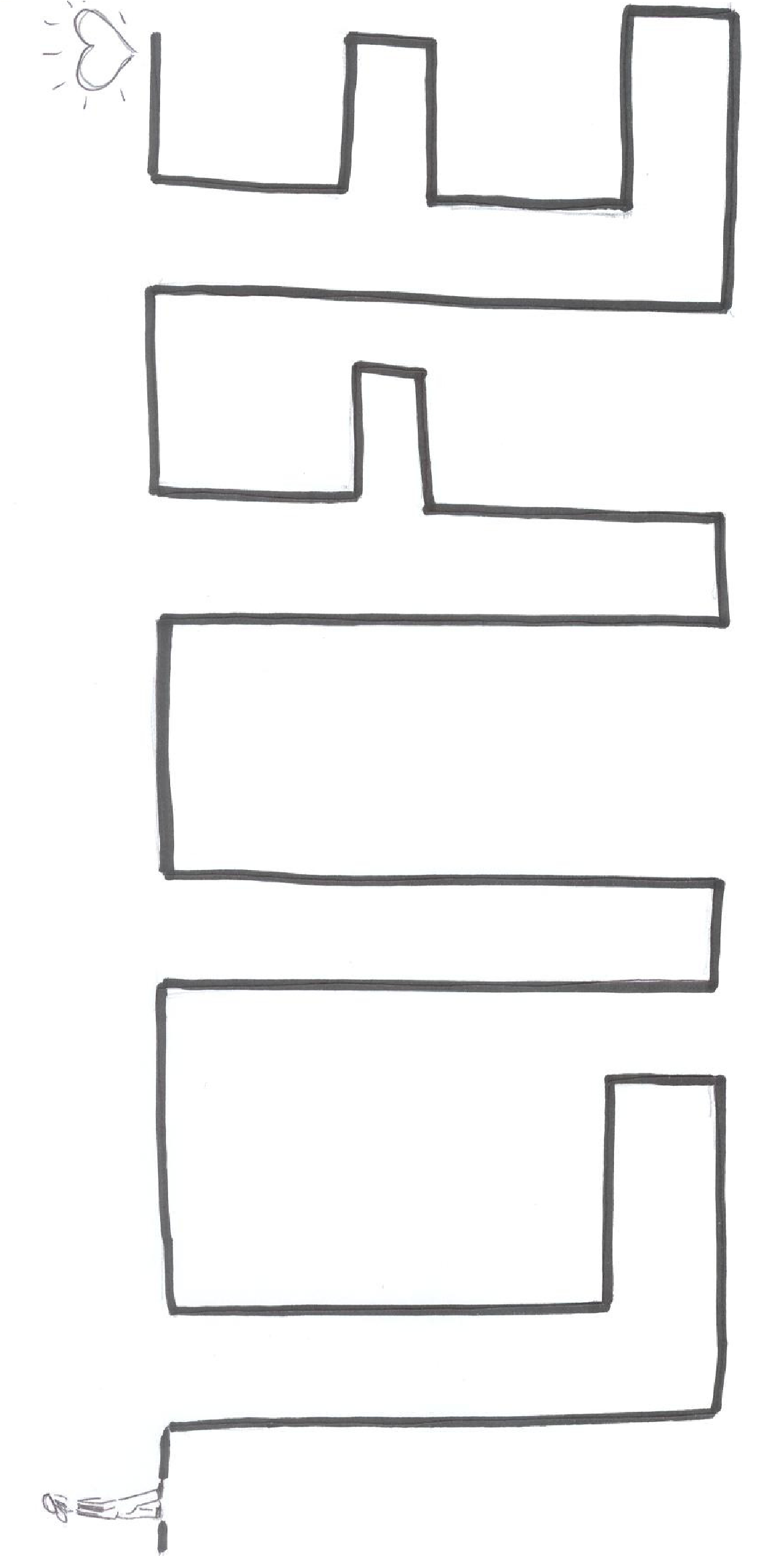 העשרה למתנדב- על מפגש ראשוני כל קבוצה יוצרת מעין זהות ייחודית לה התלויה במאפיינים של חברי קבוצה, באינטראקציה ביניהם ובאינטראקציה ביניהם ובין מנחה הקבוצה. למרות ההתפתחות הייחודית של כל קבוצה ליישות שונה, הספרות עוסקת במאפיינים משותפים בהתפתחות קבוצה. השלב המוקדם של כל קבוצה הינו זמן מכריע לגבי חברים יחידים בקביעת התפתחותם של דפוסי אינטראקציה ותקשורת המתגלים בקבוצה וכן כל יחיד מביא עימו לקבוצה את ניסיונו הקודם בחברות בקבוצות ויחסים שהושתתו בעברו. בשלב זה הקבוצה היא עדיין רק אוסף של פרטים. מנחה הקבוצה, המתנדב, נתפס כמופרד מהקבוצה וכדמות הסמכות המשמעותית עבורה.  תפקידו של המתנדב בשלב זה הוא מרכזי.  המפגש הראשוני מהווה כהזדמנות הראשונה לאפשר מגע ראשון בין החניכים בהקשר קבוצתי ולאפשר להם להציג עצמם במיטבם, למגע ראשון בהקשר קבוצתי. הזדמנות ראשונה לחשיפת האני, החצנת התנהגות, הפגנת עמדות וכו'. זוהי גם הזדמנות ראשונה להכאיב או להיפגע, ההזדמנות ראשונה להנות מהקבוצה, הזדמנותו הראשונה של המתנדב לבסס אוירה. על פי בנסון, פסיכותיראפיסט ומחבר הספר 'יצירתיות בעבודה עם קבוצות', על מנחה קבוצה לנסות להעביר שלושה מסרים פשוטים לקבוצה בפגישה ראשונה: יכולת, אמפתיה ומחויבות. יכולת - יכולת המנחה באה לידי ביטוי בביטחון שהוא משרה לגבי מטרות הקבוצה ובסמכותו. תכנון הפגישה הראשונה ביסודיות והיותו מסוגל להקנות לחניכים את ההרגשה כי אפשר לסמוך עליו. המנחה יכול לחלוק את רגשותיו אם הוא מתוח או מתרגש אך מומלץ להקפיד להראות כי הוא אינו מובס או משולל יכולת בגללם וכי יש לו יכולת לעבוד עם קבוצה. אמפתיה- הפגנת אמפתיה משמעותה להפגין התחשבות ודאגה כלפי החברים מההתחלה כאמצעי לקבוע את האינטראקציה הקבוצתית ולעזור לאנשים להרגיש בטוחים וכלולים. חשוב בתחילת המפגש לוודא כי כולם יודעים מה נעשה ומסכימים לכך. תאם עימם לוח זמנים ונסה לעמוד בו ככל שתוכל. העזר בסבלנות עם חניכים איטיים ומתגוננים יותר, תבהיר ציפיות, ובאופן כללי תפגין את רצונך להבין ולהיות מעורב עם כל חניך. מחויבות- על המנחה להפגין מחויבות כלפי הקבוצה ואמון ביכולת שלה ובכוחה. ככלל עליך להשתדל לעולם לא לנסות עם קבוצה דבר שאינך מחויב לו או מאמין בכנות בערכו. ולעולם אל תערב קבוצה או את חבריה בהתנסות שלא תהיה מוכן להתנסות בה בעצמך. אם אין למנחה קבוצה דעה ברורה לגבי סוג הקבוצה שברצונו לנהל הוא יציג כמעט באופן בלתי נמנע רמזים ומסרים מעורבים לקבוצה. על מנחה קבוצה להיות בעל בטחון סביר לגבי כוונותיו במיוחד במקום בו עובד מנחה קבוצה עם לקוחות חשדניים, עוינים או חסרי אמונה, אם דעותיו וערכיו יהיו מעורפלים אז הוא לא יוכל לשכנע אותם. עליו להקדיש זמן לזיהוי תפקידה של הקבוצה על מנת למצוא את הצורה ההולמת ביותר למימוש מטרותיו. כיצד אם כן לתכנן את הפגישה הראשונה? בנסון מציע תכנון במתכונת הבאה: לשקול נסה לשקול את הסעיפים הבאים:   מה ידוע לך על החברים בקבוצה? צרכיהם, תחומי ענייניהם, רקע, גיל, מין, גודל קבוצה.  מהי מידת הניסיון והידע שלהם על מטרת הקבוצה או נושא הפגישה הראשונה.  מהם ציפיותיהם ממך?  נסה להיות ער להרגשתם ולצפות לה - אמפתיה.  חשוב בשקט והרהר זמן מה כדי לרכז את עצמך. הקשר נסה לזהות מהו ההקשר (הנושא) לפגישה זו. כגון:   הצגת עצמך.  מפגש עם אנשים חדשים.  לעודד תקשורת בקבוצה.  נושא זה הינו הנחת היסוד העיקרית שלך לפגישה שתנחה את מעורבותך, תאפשר לך ליצור משוב ולהבין את התנהגות הקבוצה.  הצגה כעת, בחר בשיטות הצגה המתאימות ביותר למטרות הפגישה. ערוך תוכנית או פעילות הקשורים ליכולתם וצרכיהם של החברים ולמטרות הקבוצה. במידה והחלטת כי ברצונך להפחית מתח או לעודד תקשורת, חשוב על תרגילים מפוגגי מתח, שבוחנים נושאים כמו – מי אני.  צפה צפה למספר רב ככל האפשר של תוצאות התנהגותיות אך אל תגלה חוסר גמישות לגבי זאת.  שקול כיצד יש לקבל ומה לעשות אם:   חברים פוחדים או אינם רוצים להחשף.  יש שתיקות ממושכות.  הפרעות משמעת רבות, ביטוי לכעס או תוקפנות.   חברים מתעלמים זה מזה ומתקשרים רק איתך. וודא וודא כי חברי הקבוצה ידעו לאן לבוא, באיזו שעה, איזה חדר, וכי ייאספו במידת הצורך.  הייה נינוח הפק הנאה מהפגישה. גם אם לא מתאפשר לכל לזרום על מי מנוחות- תהיינה לך הזדמנויות רבות לתקן את המעוות. רוב הפגישות הראשונות מתוכננות בקפידה ונוטות לחרוג מהציפיות. נסה להרגע! שים לב, הדינמיקה הקבוצתית במפגש הראשוני עלולה להיות קשה ואף אכזרית, מותר לך להרגיש פגוע או להיעלב ואף לספר את זה לקבוצה.  מתוך:בנסון ג'רלאט פ.,'יצירתיות בעבודה עם קבוצות', תל- אביב 1987, עמ' 20-60.  קוקטייל צהלה תיאום ציפיות מטרה:  לערוך תיאום ציפיות בין החניכים למתנדב.  עזרים:   כוסות חד פעמיות  בקבוקים עם משקאות בצבעים שונים: מים, שוקו, מיצי פירות, קוקה קולה, בירה שחורה, חלב. על כל בקבוק לכתוב מה הוא מכיל.  לימונים חתוכים, זיתים, מטריות קיסם לקישוט קוקטייל.   בריסטול  כלי כתיבה הכנה מראש:  אין הערכת זמן:  משחק פתיחה -  15 דקות  הכנת קוקטייל ציפיות -  15 דקות  סבב הצגת הקוקטיילים -  30 דקות  בניית חוזה קבוצתי -  30 דקות מהלך הפעילות: משחק פתיחה לפעילות:  אפשרות א' – משחק התולעת- בקש מהחניכים להתקדם מקטע אחד לשני כאשר הם יושבים על הרצפה ורגליהם חובקות את מי שיושב לפניהם. כך הם ייצרו טור דמויי תולעת. הזהר אותם שאסור לתולעת להתפרק. אם זה קורה הם צריכים להתחיל שוב מהתחלה. (השיטה להצליח היא קביעת קצב אחיד כאשר אחד החניכים אומר את הקצב וההתקדמות היא על העכוז כל פעם לצד אחד- ימין- שמאל) בשלב שני הקבוצה תנסה שוב את המשימה כאשר הפעם תבקש משני החניכים האחרונים, מבלי שאף אחד ישים לב, לנוע לכיוון ההפוך. הדבר יגרום לתולעת "להתפרק". אפשרות ב'- 1- 10 מבלי לחזור- מטרת הקבוצה היא לספור מ- 1-10 מבלי שיותר מחניך אחד יגיד את אותו המספר. אסור לאף אחד לדבר מלבד לקרוא את המספרים. הבעיה היא שבד"כ שני חניכים אומרים בו זמנית את אותו המספר ואז צריך להתחיל לספור מההתחלה.  איך פותרים את זה? לעיתים קם "מנהיג" בקבוצה שקולט את הקטע ולאחר פעם או פעמיים הוא מצביע, מבלי לדבר, על החניכים לפי הסדר- כל אחד קורא בתורו את המספר וכך אף אחד לא מתפרץ לדברי השני.  המשחק מייצג את החשיבות בשיתוף פעולה בקבוצה כדי להגיע למטרה משותפת. הקבוצה פועלת לפי קצב וחוקים משותפים. תיאום הציפיות בקבוצה מכוון ליצירת שפה ראשונית ובסיסית החיונית לשיתוף פעולה. הוא נועד "לשים את הקלפים על השולחן" ולראות למה אני מצפה, למה הקבוצה מצפה, למה המתנדב מצפה. שלב זה חשוב ביותר שכן הוא משמש כדבק המאגד את הקבוצה, וכמו ההיכרות, גם תהליך זה הינו תוצר של משא ומתן דיאלוגי ולא של הפעלת סמכויות או כפייה.  חלק לכל חניך כוס חד פעמית שקופה.  הנח במרכז החדר את בקבוקי המשקאות. בקש מהחניכים להכין לעצמם קוקטייל שיכיל את הציפיות שלהם. כלומר, להכין קוקטייל שמייצג את מה שהם מצפים מהמפגשים הקבוצתיים. לדוגמא: קוקה קולה עם פלח לימון- "שהפעילות תהיה תוססת ומתוקה עם רק קצת קצת חמוץ בפה". שוקו- "התחלה חדשה ורעננה כמו שוקו טרי". הציפיות יכולות להיות מנוסחות גם על דרך החיוב וגם על דרך השלילה.  סבב הציפיות בין החניכים ישקף את יכולות הקבוצה מבחינת רמת ההתנסות ויכולת ההדמיה של בני הקבוצה. השתדל להיות עירני למתרחש כדי לקבל את המידע.  לאחר מכן שאל את החניכים אם יש להם ציפיות נוספות מהמפגשים בקבוצה?  חשוב להסביר שתיאום הציפיות מכוון ליצירת תקשורת בסיסית החיונית לעבודה המשותפת. הכרחי לברר מה הן הציפיות של הקבוצה, ואף לבדוק אם הן ריאליות בתנאים שבהם נמצאים באותו זמן. במידה וקיים פער בין ציפיות של הקבוצה, חשוב לנסות לצמצם את הפער ביניהן באמצעות רצון טוב וגמישות משני הצדדים, ולעיתים אפילו ע"י הסכמה בכתב- "חוזה".  באופן כללי נסה לכלול בהסכם סעיפים כמו: מטרות ויעדים של הקבוצה, לוח זמנים, הפסקות, זמן התחלה, נוכחות. הזהר מלנסח את הציפיות כ"עשה" ו"לא תעשה", "מותר" ו"אסור". נסה לכוון את הדברים כך שייתפסו כציפיות שעלו מתוך הקבוצה וכציפיות עליהן יש הסכמה הדדית בינך לבינם ובינם לבין עצמם.  רשום את הציפיות עליהם יש הסכמה על גבי בריסטול שישמש כמעין "חוזה". לחילופין אפשר לכתוב את הציפיות שהסכמתם עליהם על גבי ציפה של כרית. זכור שההסכם ישמש את הקבוצה במהלך השנה כולה. לכן, אפשר לתלות אותו במקום בולט ולא לחתום אותו בבקבוק או קופסה סגורה כפי שעושים לעיתים קרובות.  בסוף המפגש  אפשר לבחור אחד מהחניכים המובילים בקבוצה ולבקש ממנו להיות איש הקשר של הקבוצה. כדאי לצייד אותו במחברת בה ירשמו השמות והטלפונים של החניכים, נוכחות החניכים בכל מפגש, תוכן המפגש, החלטות ותוכניות לעתיד.  קופסת זהות- פנים וחוץ היכרות אישית מטרות:  להעמיק את ההיכרות עם החניכים.  לאפשר לחניכים להתנסות בהגדרת "עצמי" במסגרת קבוצתית.   לאפשר לחניכים להתבטא באופן יצירתי. עזרים:   קופסאות נעליים כמספר החניכים בקבוצה  אוסף מגזינים צבעוניים של  נוער ועיתונים  מספר זוגות מספריים  צלחות פלסטיק  דבק   טייפ ודיסקים הכנה מראש:  לבקש מחניכים להביא קופסת נעליים ולפחות מגזין נוער אחד  נסה גם אתה לאסוף מראש קופסאות ועיתונים הערכת זמן:  הכנת קופסת זהות - 54 דקות  סבב הצגת הקופסא - 45 דקות מהלך הפעילות פזר במרכז החדר מגזיני נוער צבעוניים, ערימת מספריים, וכמה צלחות פלסטיק עם דבק.  בקש מכל אחד מהחניכים לעצב את הקופסא כך שבצדה החיצוני יופיע קולאג' של תכונות חיצוניות שלהם ובצדה הפנימי קולאג' של תכונות פנימיות שלהם. בקש מהם לעשות זאת בעזרת דימויים שיגזרו או יחתכו מהמגזינים והעיתונים. לדוגמא: תכונות חיצוניות-  "אוסף דגמים של מכוניות", "אוהב לגלוש, "ספורטיבי". תכונות פנימיות- "נאמן לחברים שלי", "דוגרי", "יש לי פיוז קצר".  אפשר לשים מוזיקה ברקע תוך כדי עיצוב הקופסאות כדי לתרום לאווירת היצירה.  חשוב להשיג מגזינים של נוער- כך הם יוכלו להשתמש בדימויים שלקוחים מהעולם שמוכר להם. באופן כללי, העיסוק בעולם התקשורת, בפרסום וב"עצמי" תופס חלק מרכזי מעולמם של בני הנוער.  לאחר שהחניכים סיימו לעצב את הקופסא ערוך סבב קבוצתי בו כל אחד יציג את הקופסא שהכין. אם החניכים מתקשים להציג את הקופסא האישית שלהם אפשר לכוון אותם באמצעות שאלות מכוונות, כגון: מדוע בחרת לעצב את הקופסא באמצעות דימויים אלו? מדוע דווקא בשחור- לבן או צבעוני? האם יש פער בין הצד הפנימי של הקופסא לצד החיצוני שלה? איזה צד היה יותר קל ליצור? השתדל ליצור אווירה פתוחה ולא ביקורתית במהלך הסבב, אין "נכון" או" לא נכון" בקבוצה. ייתכן וחלק מהחניכים לא הכינו את הקופסא או הכינו אך בחרו שלא לדבר עליה - הכל מקובל ואפשרי.  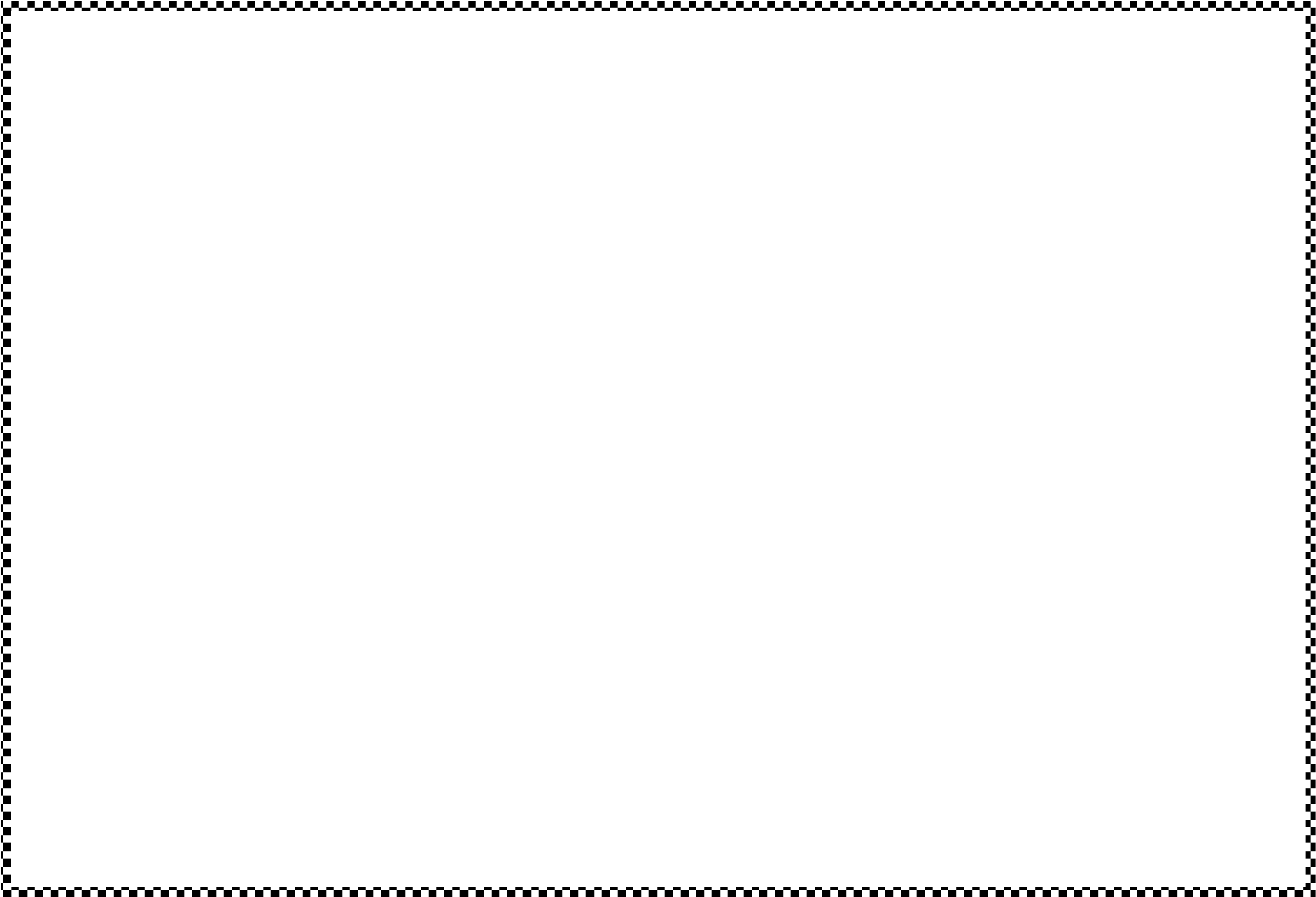 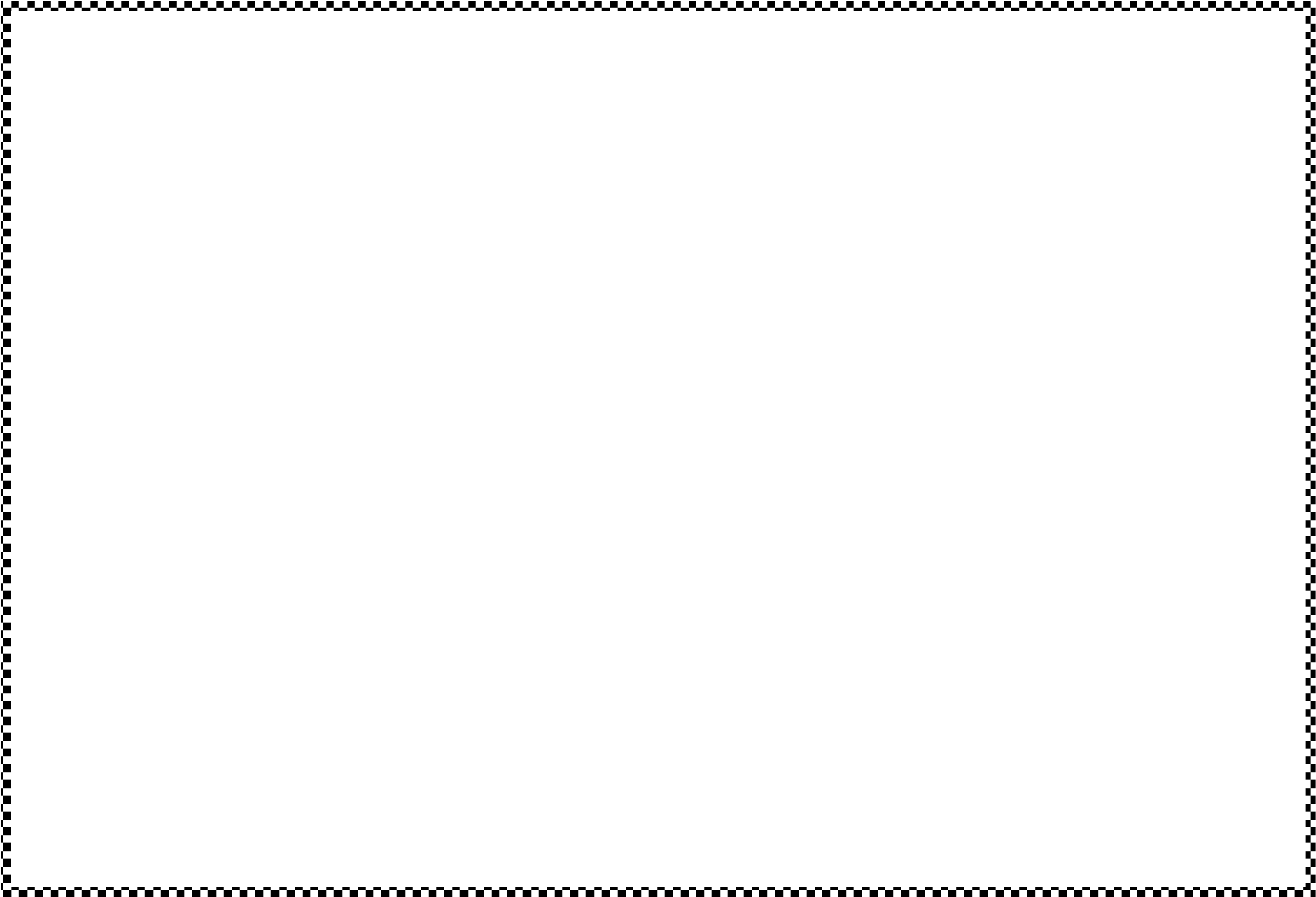 'כלכלת אסימונים' או  איך להתמודד עם בעיות משמעת? כלכלת אסימונים היא שיטה של עיצוב התנהגותי אשר מתבססת על מאפייני הפסיכולוגיה ההתנהגותית (ביהביוריסטית) ונוקטת בשיטת החיזוקים ככלי לחיזוק התנהגויות רצויות.  על פי שיטה זו, על כל התנהגות רצויה מקבלים כמות אסימונים שנקבעת מראש והם מומרים אח"כ למתנות רצויות. כך למשל, בגני ילדים או בבתי ספר לדוגמא, בכל פעם שהילד לא מקלל הוא מקבל אסימון/מדבקה/נקודה. שבוע שבו הוא ישיג 7 אסימונים יזכו אותו במשהו. אחת לכמה זמן, לאחר שההתנהגות מתקיימת באופן סדיר משנים את המטרות ומעלים את רף הציפיות. בהתחלה נצפה שהילד לא יקלל יותר מפעם אחת ליום. אחר כך לא יותר מפעם אחת בשבוע, אחר כך לא יקלל בכלל וכו'. בהתמודדות עם בעיות משמעת התגלתה כלכלת האסימונים כשיטה יעילה. חיזוק הפרעות משמעת בקבוצה בדרך שלילית- כגון: לצעוק על מי שמפריע או להעיר לו בלי הפסקה יכולות דווקא לחזק את התגובה השלילית שכן ע"י כך זה שהפריע הצליח להשיג את תשומת הלב שביקש מלכתחילה. דווקא חיזוק חיובי של אלו שמשתתפים יפה במהלך הקבוצתי יכול לסייע בהפחתת בעיות המשמעת ולהגביר את שיתוף הפעולה מצד החניכים.  חיזוק חיובי יכול לבוא לידי ביטוי ע"י" פירגון" לאלו שמשתפים פעולה, מתן צ'ופרים אחת לכמה זמן, מתן אפשרות לבחור את יעד היציאה הבאה או ממש ע"י ניהול כלכלת אסימונים שיוחלפו במשהו אחר. לשם כך, נצל את הפעילויות הראשונות לנסות לאתר מהו בסיס המוטיבציה של החניכים, מה מלהיב אותם, איזה דברים מעניינים אותם – הן כיחידים והן כקבוצה.  אפשר גם להזמין את החניכים לשיחה אישית לפני המפגש הבא או מיד אחריו.  זהות בגיל ההתבגרות גיל ההתבגרות הינה תקופה של שינויים רבים. המתבגרים מחפשים לעצב את זהותם ולמצוא את דרכם. בתקופה זו המתבגרים אינם מעוניינים למצוא מענה לבעיות המטרידות אותם אצל המבוגרים. משום כך, קבוצת שווים אליה הם חשים שייכות, יכולה לספק להם חלק גדול מצרכיהם הרגשיים, השכליים והחברתיים. המתבגרים פתוחים יותר לקבלת משוב מקבוצת השווים מאשר ממי שנתפס על ידם כדמות סמכות מבוגרת וביניהם הורים ומורים וכך גם השפעתה של קבוצת השווים, לטוב ולרע, היא רבה. בקבוצת השווים הם יכולים לחלוק חוויות דומות ולשתף בהתלבטויות. כך חש המתבגר שהתנסויותיו, הקשיים וההתלבטויות שלו אינם נחלתו הבלעדית והן נורמטיביות. בני הנוער מחפשים חברויות קרובות עם דגש חדש על נאמנות ועל אמון ביחסים אלה. מתבגרים שהחברויות שלהם אינטימיות ותומכות יותר נעשים מעורבים יותר בסביבה, ואילו אלה שיחסיהם עם בני גילם מלאי עימותים נעשים מעורבים פחות ומראים יותר בעיות התנהגות. שני מבנים של קבוצת השווים המופיעים בגיל ההתבגרות הם חוג החברים- הקליקה, והחבורה. חוגי החברים, הם המסגרת של פעולת גומלין עניפה בין בני קבוצת השווים, במיוחד בתקופת ההתבגרות המוקדמת. חבורות הן גדולות יותר וארגונן הוא רופף יותר מזה של חוגי החברים. התפיסה שאותם תופסים המתבגרים את המשתייכים לחבורות השונות מבוססת על מוניטין יותר מאשר על התנהגותם בפועל. יש לזכור, אף שגיל ההתבגרות נדמה לעיתים כמטלה קשה מנשוא, צריך לזכור שרוב המתבגרים צולחים את גיל ההתבגרות בשלום, ויוצאים מוכנים להתמודד עם עולם המבוגרים. גיל ההתבגרות מהווה עבורם תקופה של שינוי עצום, אך של סערת נפש חולפת בלבד. זהו שלב בו נבחנים גבולות בעיקר אל מול המנחה שנתפס כדמות סמכות. כל פרט בוחן מהי "המסיכה" אותה הוא חפץ לעטות בהתאם למתרחש בקבוצה. הוא בודק מה ערכו בעיני הקבוצה בדרכים שונות: יש הנוקטים בגישה צינית ומתגרה, יש ששותקים במופגן, יש שבוחרים להפר כללים שונים בקבוצה, יש שמשתלטים. כך הם בודקים את מידת המחוייבות של המשתתפים אליהם ולמסגרת הקבוצתית, את גבולות האמון ואת מידת הפתיחות והקבלה של הקבוצה. המנחה צריך לזהות מהן ההתנהגויות שעלולות להיות הרסניות לקבוצה, לתת לחברי הקבוצה תחושת ביטחון בקבוצה ולסייע להם לשתף את החברים האחרים בקבוצה ברגשות ובבעיות. שלב הלכידות שלב זה מתהווה לאחר שבקבוצה נפתרו כל מאבקי השליטה שהתעוררו בה. לאחר שכל פרט מצא את מקומו ומרגיש שייך, בטוח במעורבותו ובהשפעתו ולאחר שנוצר בסיס חזק של אמון בקבוצה, ניתן להתמקד בקירבה. היחסים בשלב זה מתבססים על המטרות המשותפות ועל המשימות המוטלות על הקבוצה. זהו השלב בו מתפתחת זהות חדשה- "אנחנו", כאשר הסולידריות עם הקבוצה והמחוייבות לה עולות. המחוייבות לתהליך הקבוצתי היא חשובה בכדי שהפרט אכן יוכל לעבור שינוי התנהגותי כלשהו. משום כך גם אוירה של פתיחות ותמיכה גם בפרטים המרכיבים את הקבוצה. בשלב זה התלות במנחה יורדת והתקשורת בין חברי הקבוצה מתבצעת באופן ישיר, הם עובדים בשיתוף וביעילות רבה. המנחה יכול להגביר את לכידות הקבוצה על ידי מתן חיזוקים להתנהגיות שמראות אמון בין חברי הקבוצה, לעודד עבודת צוות ופועלה למען המטרות המשותפות ובמקביל לעודד התפתחות וצמיחה האישית של כל פרט בקבוצה. הפרודוקטיביות זהו שלב בו מגיעה הקבוצה לרמה מסויימת של יציבות ואיזון בנורמות ובדפוסי ההתנהגות המקובלים בה. הפרודוקטיביות הקבוצה נמדדת על פי השינויים שעושים חבריה הן בתוך הקבוצה והן מחוצה לה. הפתיחות והתמיכה בקבוצה עולה והפרט יכול לשתף ברגשות אמיתיים וחזקים, לקבל משוב על התנהגויותיו וללמוד וליישם את שחווה בקבוצה. הפרטים יכולים גם לבחון לעומק את עצמם ולהגיע למודעות גבוהה יותר לגבי זהותם בקבוצה ומחוצה לה. סיום התהליך/ פרידה יש קבוצות שמועד הסיום של פעילותן הוא ברור ומוגדר מלכתחילה ויש קבוצות המסיימות את פעילותן רק כאשר המטרות שהוצבו להן הושגו. בכל מקרה, שלב הסיום הוא שלב קרדינלי בתהליך העבודה הקבוצתית. יש לזכור ששלב הפרידה הוא שלב חשוב, שאין לפוטרו כלאחר יד כדבר טבעי שחברי הקבוצה היו מוכנים לקראתו. זהו תהליך נפשי שיכול לגרום לחזרה לשלבים הראשונים של חרדה וחוסר וודאות. חברי הקבוצה מבחינים כי הם עומדים לקראת סיום, אך ינסו פעמים רבות למנוע מצב זה באמצעות תגובות שונות כגון: הדחקה- חוסר רצון להתמודד עם הפרידה, הפתעה לנוכח הגעתו המוקדמת לכאורה וחיפוש דרכים שונות להמשך הפעילות הקבוצתית במסגרת כזו או אחרת .בריחה- התנהגויות שליליות והרסניות כלפי שאר חברי הקבוצה ו/או המנחה. נסיגה- להתנהגויות משלבים קודמים ולתלות במנחה. תגובות אלו עלולות להתדרדר להתנהגויות קיצוניות של כעס, אשמה, ייאוש ואובדן. ככל שהסיום מתקרב, דמות המנחה חוזרת לתפקד במרכז הבמה ועליו לסייע לקובצה בסגירת המעגל. יש צורך להקדיש זמן לטקסים המציינים את הסיום והפרידה של החברים זה מזה ומהמנחה. ישנה חשיבות לכך גם אם הקבוצה תמשיך להיפגש במסגרות אחרות וזאת כדי לסגור את התהליך מבחינה אישית וקבוצתית. בפרידה כל אחד מהפרטים יעשה בדיקה מה לקח מעצם ההתנסות הקבוצתית, וזאת כדי לתת תחושה של השלמה ולהדגש שהסיום בעבודה הקבוצתית מאפשר התנסויות חדשות ולעודד את חברי הקבוצה לקחת את "מזוודת הכלים" שרכשו לצורך הצמיחה וההתפתחות שלהם גם במסגרות נוספות. התפיסה העצמית והזהות האישית גיל ההתבגרות באופן כללי מוגדר בין הגילאים 12-18 [יש שיגדירו את סופו בגיל שמעל 20...] זהו גיל המתאפיין כתקופה של שינויים והתפתחויות מהירות ודרסטיות בכל התחומים. יש בו חוסר יציבות, חוסר איזון ותנודות מקיצוניות לקיצוניות וקונפליקטים עם הסביבה הכוללת הורים, מורים ובעלי סמכות אחרים. זהו גיל של מרדנות ודחפים שפורצים לעיתים בצורה לא מרוסנת. לא הכל טוענים שזהו בהכרח גיל שנושא אתו משברים וסערות, לדוגמא, הפסיגולוג עופר הראה במחקריו שיתכן גם אופן שקט ולא קיצוני לעבור את גיל ההתבגרות ועדיין לקיים את המשימה ההתפתחותית של יצירת ניפרדות, עצמאות, זהות. אבל בהסכמה זהו גיל שיש בו שינויים רדיקליים בתחומים הגופניים, מיניים, שכליים, רגשיים, משפחתיים וחברתיים. הפסיכולוג בלוס[1967] מגדיר את המשימה ההתפתחותית של גיל ההתבגרות במושג המכונה בפסיכולוגיה- individuation-separation כלומר היפרדות ואינדיבידואציה בפעם השניה. מושג זה מתבסס על מושג קודם שטבעה הפסיכואנליטיקנית מרגרט מאהלר. [1897 נולדה] השאלה במחקריה הייתה כיצד מתעצבת אישיותו של התינוק כישות עצמאית ונפרדת. לתהליך הזה קראה ההיפרדות והאידיבידואציה כלומר, הפיכת האדם לאינדיבידום - פרט עצמי. תהליך המתרחש בין הלידה לגיל 3 בערך .המתבגר עובר מהשקעה עיקרית במשפחה למציאת אוביקט חוץ משפחתי להשקעה רגשית. כמו שאצל התינוק ההיפרדות מהאם מלווה בהישגים התפתחותיים של ארגון נפשי וגופני כך גם בהתבגרות הנער עובר ארגון מחדש של האגו, יכולת ויסות דחפים ומטרות. המתבגרים עוסקים מאד ביחסים בין אישיים, קינאה ושנאה, אויבות וחברות. הקושי להינתק מהאובייקטים הילדותיים מביא להתנהגות מוחצנת של התנגדות ומחאה.[במקרים קיצוניים המתבגר בורח מהבית, בורח לסמים, עוזב את בית הספר...] זהו "אקטינג אאוט", לפי בלוס הנער עושה את הדברים הלא נכונים מסבות נכונות. הבריחה מהבית היא ביטוי למאבק שלו, הרגרסיבי להימשך לקשר ולתלות בהורים. לעיתים לא יבחר מרחק פיסי אלא בדעות או בלבוש. בהתבגרות הרגרסיה היא מרכיב בהתפתחות. בעוד שבגילאים אחרים רגרסיה מנוגדת להתפתחות הרי שבגיל ההתבגרות זהו תהליך טבעי שהוא חלק מההתפתחות. זוהי יצירת משהו חדש ופרידה מהעבר. יש רגרסיה של האגו שמתבטאת למשל בהערצת מפורסמים, שחקנים, זמרים דומה לאידיאלזציה של ההורה בילדות [אבא שלי הכי חזק...] ולעיתים יש רגרסיה למצב אינפנטילי של התמזגות שבעבר היה עם האם, להתמזגות היא עם עניינים מופשטים כמו מעוברות באידיאלים פוליטיים פילוסופים, אסתיטיים או דתיים, רצון להתמזג עם קבוצות השתייכות כל שהיא. התחום הגופני כבר בגיל טרום התבגרות[בין 9-12] יש ניצני שינויים גופניים ושינויים הורמונלים. מתחיל להתעצב מראה חיצוני חדש. הופעה של תופעות בלתי מוכרות[כמו וסת אצל בנות] יכולה לגרום למבוכה והרגשה לא נוחה מהצורה החיצונית והשינויים המתחוללים בגוף. יש עיסוק נרחב במראה החיצוני ולעיתים תחושה שכולם מביטים ומסתכלים עלייך, יש עליה בעוצמת הדחפים והרגשות והשינויים גדולים במצבי הרוח, לעיתים אין בלמים. הפסיכולוגית אנה פרויד מכנה את התקופה "תקופת סער ודחק". ומדגישה את הגורמים האנרגטיים- גופניים כמכריעים בגיל הזה[לעומת "אפשרות ההתבגרות השקטה" של עופר שהוזכרה קודם לכן] ההתפתחות הגופנית המואצת מוצאת ביטוי בהתפתחות של אברי המין ויצריות מינית. המשימה של המתבגר היא להסתגל לשינויים הללו וליצור אינטגרציה בין גופו ה"חדש" לזהותו העצמית. לעיתים הוא מרגיש מסורבל, מגודל בעל מראה ותנועה גמלוניים. הוא אוכל וישן הרבה. לוקח לו זמן להתרגל לממדים ולכוח שצבר. יש גם ביטויים של סרבול מוטורי. יחד עם זאת יש נטייה להתעמל, לפתח כושר פיסי, טיפוס, גלישה, ספורט... בטויי מצ'ואיזם יכולים להיות ביטויים ללבטים סביב זהות גברית. יש ביטויים של העדר יציבות קיצוניים: עייפות וחיוניות, שמחה ודיכאון, דמעות וצחוק אגוצנטריות וחברותיות, שליטה וניכנעות, קיצוניות ושמרנות.  {הל-" הנוער אוהב מצבי רוח עזים ומשתוקק להתרגשות"}  [בשפת הנוער: אני בדיכי, מחורמן, בקריזה, בעצבים, בהתקפת צחוק וכד'] התחום הקוגניטיבי בגיל 15 בערך, החשיבה היא כבר חשיבה של אדם מבוגר[פורמלית] והיא מורכבת ועשירה. יש בה יכולת להבין וליישם מושגים ורעיונות מופשטים, תפיסת הזמן מפותחת, יש הגיון, יכולת ניתוח והרכבה ויכולת השלכה מ"כאן ועכשיו". יש יכולת לשער השערות, לבנות תיאוריות, לחשוב לא רק על מה שיש אלא על מה שיכול להיות ועל בעיות היפותטיות. יש הרחבה מסוימת של מושג העתיד, יכולת לתכנן ויכולת להסתכל על נושא מכמה זוויות. הביטוי של המאפיינים הללו הוא עיסוק ברעיונות, ערכים, אידיאולוגיות, השוואה, ניתוח, ביקורת על מוסדות פוליטיים. יש הרבה "התפלספות". ווכחנות כמו גם ציניות. לקראת גיל 16-17 מצויד המתבגר בכל הכלים השכליים, אינטלקטואלים של המבוגר. גם ה I.Q. מתייצב והמתבגרים מגיעים לשיאם מבחינת כושר אינטלקטואלי ואוצר מילים. יש כמה מאפייני חשיבה אופייניים לגיל והם נטייה לקיצוניות באמונות ודעות, ראיית דברים ב"שחור ולבן", ביטחון בצדקתך, וחוש צדק מפותח באופן כללי. התחום החברתי  בגיל הזה יש רצון גדול לעצמאות, אוטונומיה, שמירה על טריטוריה [מי יסדר את החדר, האם לדפוק בדלת כשנכנסים לחדר...]  יש הרבה עיסוק בברור גבולות [מתי תחזור הביתה...] השלמת המשימה של ההיפרדות היא יצירת זהות עצמית. שאלת הזהות היא קריטית עבור המתבגר. מי אני, מה אמונת החיים שלי, מה משמעות זהותי המינית, האם אני גברי, נשית, למה אני מוכשר, וכד'. הטענה המקובלת במחקר היא שלא ניתן לגבש זהות עצמית ועצמיות ללא מרחק מההורים, ביקורת עליהם והתמודדות עם קונפליקטים. בגיל הזה יש חשיבות גדולה של קבוצת בני הגיל שיש בה גם מרחק מההורים וגם מודל ליחסים חברתיים בעתיד והיא יכולה לשמש במבחר פונקציות. במה- עליה יש אפשרות להופיע ולפתח מודעות להליכה, דיבור, מראה כללי, גם כאשר לא נמצאים עם החברים יש בראש מין "קהל דמיוני". ראי- דרכו מקבלים פידבק על מעשים מראה ובכלל.... מצפן- הקבוצה עוזרת להתכוונן, יש לחצים חברתיים להיות כזה או כזאת... מגרש אימונים- להתנסות בהתנהגויות ומיומנויות חברתיות שונות.[להופיע, להציג את עצמך, לעשות השוואה חברתית, איך אני ניראה, מה חושבים עלי, איך התנהגתי ביחס לערכים, נורמות, מודל לחיקוי, לבדוק תוצאות] לבד מהפונקציות הללו זו קבוצת תמיכה, יש בה גיבוי לצורך התבדלות ופרידה מההורים מתן סטטוס וכוח[אנחנו נגד העולם]. יש ערך עצום למעמד בחברה ולעיתים בעיה קשה של בדידות. במקביל ליחסים חברתיים כלליים מתפתח מאד גם עניין ביחסים אישיים. יש בניה של הדדיות, אינטימיות, מחויבות ובא לידי ביטוי משמעותי עניין ה"חבר הטוב". יש התחלות של קשרים ארוכי טווח, תמיכה קבלה והבנה של השני. [חבר/ה טוב/ה יכול להוות בגיל זה מקור מרכזי לביטחון ובניה של זהות עצמית ופעמים רבות משמש כיועץ ופסיכולוג....] בגילים האלו בא לידי ביטוי מוחשי העניין הרב בבני המין השני, יש התנסויות ביחסים, התאהבויות וחברויות. יחסים עם המבוגר מתאפיינים בעימותים וויכוחים על גבולות, זכויות וחובות. יש ביטויים של ערעור על סמכות ורצון לעצמאות בטריטוריה, הופעה, שפה ויחסים עם חברים. יש הרבה צורך בביטחון ואמון. הן לגבי ההווה והן לגבי העתיד. יש צורך בתמיכה. מתבגרים לא ירצו שיתייחסו אליהם כמו לילדים, יתקנו התנהגות, יטיפו מוסר. במסגרת ההתנתקות מהתלות בהורים והרצון לרכוש עצמאות יש הרבה קונפליקטים והדגשת השונה, עשיית ההפך, אנטי, ולעיתים חשיפת חולשות ההורים וגם ביטול הדמות שלהם. יש גם ביטויים קיצוניים של הסתכנות ובדיקת גבולות. חשוב להדגיש שבמקביל לכל המאפיינים הללו יש גם ביטויים רבים של קונפורמיות, נערים ונערות שאוהבים ללמוד, ליצור ,להשתתף בפעילויות תורמות וכד'.  קוים מנחים להדרכה: מה כדאי לעשות:  ליצור תאום ציפיות עם הקבוצה, לפני תחילת הפעילות.  להתייחס במלוא תשומת הלב לעובדה שרוב המתבגרים באים לפעילות בעיקר למען העניין החברתי והם עסוקים בעיקר באינטראקציה בניהם.  ליצור קירבה, לשבור מחיצות, לנסות להציע אתגר אינטלקטואלי.  להיות מודעים לכך שהם באים לפעילות כדי לצאת משגרת בית הספר, לעשות כף ,לבנות חוויה חברתית, לראות דברים יפים, מרתקים, יוצאי דופן.  לשלב באופן מתוכנן ויזום פעילות הפגתית כמו עשיית תה, סיפורים, חידות, קטעי מוסיקה.   להשתמש בחוש הומור, כמה שאפשר.  להסביר הסברים שיש בהם הפשטה, הכללה, שאילת שאלות של הערכה ויישום, להעלות רעיונות, לתת מקום[במידה] ל"פילוסופים".  להשתמש בשיטת ההדרכה של דיוני דילמה ולערוך דיונים שתהיה בהם אפשרות לביטוי עצמי בנושאים ערכיים ואידיאולוגיים.  להמעיט בהדרכה פרונטלית ארוכה, להעביר מסרים באופן של מודל הזדהות.  להשתדל לתת פחות הוראות ויותר לשתף ולהסביר.  להיות מודעים לכך שיש הרבה ניסיון מצדם להתבלט ולהרשים ולא יקבלו סמכות בקלות אם זאת להציב גבולות ברורים ולא להתבטל לפניהם. מה לא לעשות:  לא לקבל הערות, תגובות ציניות, זלזלול וכו' כמסר אישי המדריך/מדריכה יכולים להיתפס בעיני המתבגר כנציגי עולם המבוגרים וככאלו יש סיכוי שיכונו אליהם דפוסי התנהגות המאפיינים את יחסם לבעלי סמכות אחרים.  לא לבנות פעילויות מובנות[הם לא ימלאו בשמחה דפי חקר או משימות כתובות אחרות מסוג זה...]  לא להיות יותר מדי ידענים או יותר מדי סחבקים. לבחור את "שביל הזהב".  לא להעליב, לרמוז רמיזות פוגעות, להעיר הערות שיכולות להיתפס כפוגעות במעמדם החברתי ובכלל. זה נוער זה? על נוער וערכים בימינו מטרות:  לבדוק יחד עם הקבוצה את הערכים והמאפיינים של נוער בזמננו.  להגדיר מה מאפיין את הנוער דרך יחסי נוער- מבוגרים. עזרים:   רדיו דיסק  דיסק עם אוסף שירים (מצורף למהדורה הראשונה)  דפים וכלי כתיבה  לוח וטוש מחיק  הסיפור: 'לשבור את החזיר' של אתגר קרת הכנה מראש:  כדאי לבדוק את רשימת השירים- אולי לעדכן אותה ולהוסיף שירים שמעניינים את הקבוצה שלך.   לצלם את הסיפור לחניכים. הערכת זמן:  סבב שירים קבוצתי - 10 דקות  השמעת שירים - 15 דקות  דיון קבוצתי - 20 דקות  סיפור ודיון - 45 דקות מהלך הפעילות: ערוך סבב בין החניכים – בקש מכל אחד לספר מהו השיר שהוא הכי אוהב?  את הפעילות הבאה אפשר לקיים בקבוצות או כיחידים – לשיקולך.  השמע לקבוצות/ לחניכים דיסק של שירים - 15 שירים, כל שיר באורך של דקה, סה"כ: 15 דקות. השירים צריכים להיות מגוונים ויכללו שירים עכשוויים וישנים, שירי פופ, רוק, מוזיקה מזרחית ועוד.  לפני ההאזנה לקלטת, בקש מהם להקשיב לשירים ולכתוב לעצמם על גבי דף – אילו ערכים עולים מהשירים שמאפיינים בני נוער?  בתום ההאזנה אסוף מהקבוצה את המאפיינים שעלו וכתוב אותם על הלוח. האם הם מזדהים עם המאפיינים האלו?  האם הם חושבים שהם "מציירים" תמונה מדויקת של המציאות שלהם? מה חסר לדעתם בתמונה הזו?∗ במידה והקבוצה מזדהה עם רוב הערכים שעולים מהשירים כמאפיינים שלהם- שאל אותם מה הם חושבים על זה? למה הערכים האלו חשובים שלהם? מהם "נותנים" להם בחיים? במידה והם מתנגדים לערכים האלו בקש מהם לתאר איך הם היו מתארים עצמם כבני נוער? מה מעניין אותם? מהם הערכים שלהם? אפשר גם לבקש מהם להצביע על שלושת הערכים/ המאפיינים הכי חשובים לדעתם. חלק להם את הסיפור 'לשבור את החזיר' של אתגר קרת- מומלץ לקרוא אותו יחד אתם. הסיפור עוסק בילד, יואבי, שמבקש מאבא שלו שיקנה לו בובה של בארט סימפסון. אביו מסרב וקונה לו קופת חיסכון בדמות חזיר ומבקש ממנו לשתות כוס שוקו תמורת כסף – אותו הוא יכניס לקופה. יואבי חוסך את הכסף ולאט לאט נקשר אל החזיר, פסחזון. כשמגיע היום הגדול- לשבור את החזיר- הילד והאבא נמצאים בעימות ולא מצליחים לתקשר. נקודות לדיון:  דמותו של האב- מה הוא רצה מבנו? האם לדעתם הוא צדק או טעה? מה הם חושבים על דרך שבה הוא ניסה לחנך את בנו? חשוב להדגיש את המטרות הטובות שעמדו לנגד עיניו של האב (להקנות לו ערכים- ללמד את בנו לדחות סיפוקים, מהו מוסר עבודה, ערך לכסף, להפוך את בנו למפונק פחות).  ∗ המתודה מבוססת על המערך  "מי אני? מה אני?" של לילך שץ ושרית בראון, 2004.  דמותו של יואבי – למה ציפה בהתחלה? למה הוא ציפה בסוף התהליך? חשוב להדגיש שתהליך החיסכון אכן לימד את הילד משמעות ערכית, אך משמעות אחרת ממה שציפה לה האב.   עם מי הם מזדהים יותר? האב או הבן? האם גם הם מרגישים שמבוגרים מניחים מראש  ש"אין להם ערכים"?   האם קרה להם מקרה דומה עם מבוגר- קרוב משפחה/מורה? מה לדעתם מאפיין את היחסים שלהם עם המבוגרים?  מה הם חושבים על הבחירה של יואבי בסוף הסיפור? מה הם היו עושים?   מדוע לא הצליחו האב והבן להבין זה את זה? מה הם לא עשו כדי להתגבר על חוסר ההסכמה? בקש מהם לנסות להציע דיאלוג אחר בין האב לבנו. 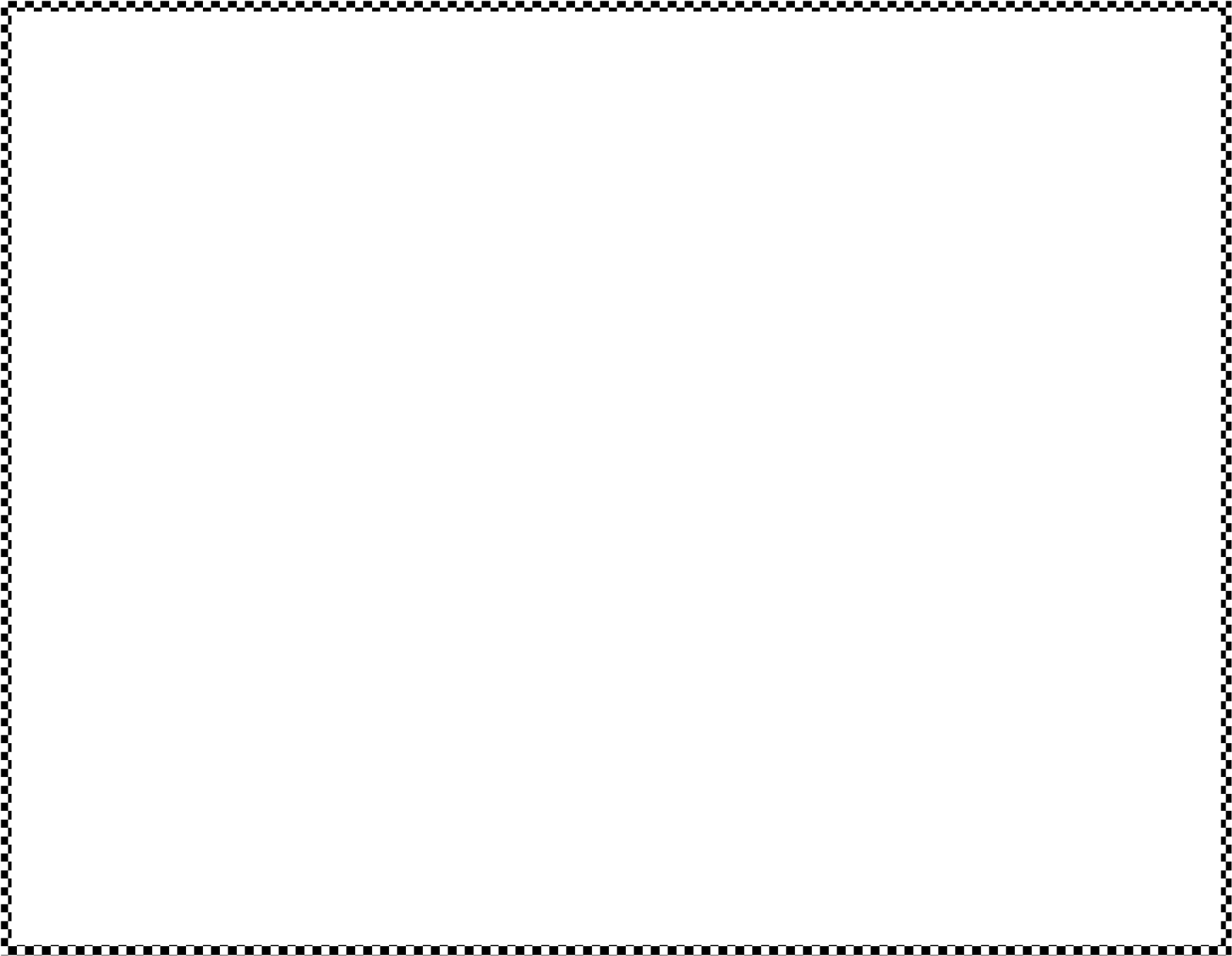 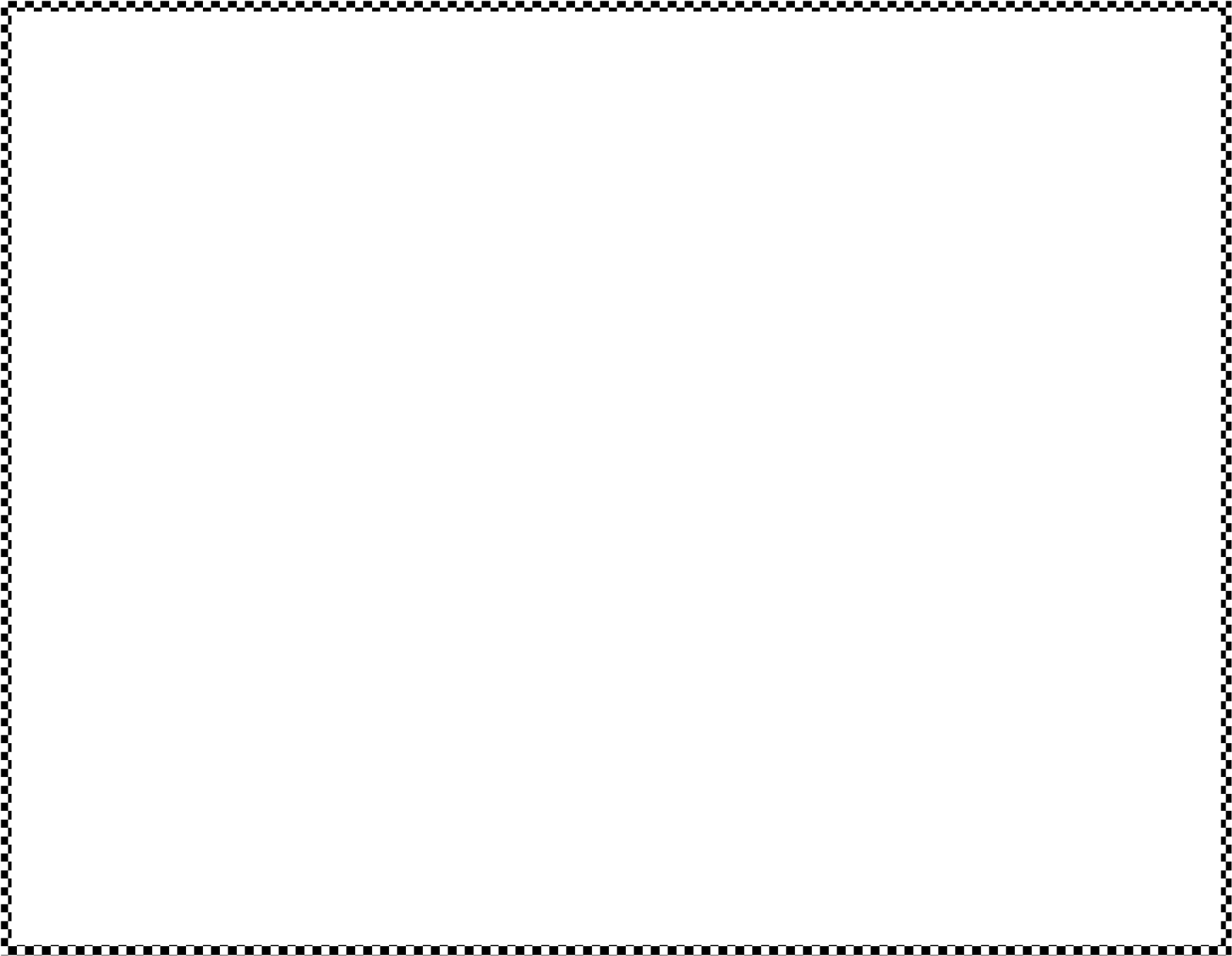 60 שניות על... אתגר קרת אתגר קרת (נולד 1967), הוא סופר ישראלי, יליד רמת גן, המתגורר בתל אביב. עיקר יצירתו על סיפורים קצרים, אך הוא עוסק גם בכתיבת תסריטים, מחזות וקומיקס. בין ספריו: צינורות, געגועי לקיסנג'ר ,אניהו, לא באנו להנות, הקייטנה של קנלר, פיצרייה קמיקזה...  ספריו של קרת זוכים להצלחה גדולה ורבים רואים את כתיבתו של קרת כמאפיינת דור שלם של כותבים ישראלים צעירים. עקב הצלחתו של אתגר קרת, פרסמו יוצרים צעירים רבים קובצי סיפורים קצרים שניכרו בהם השפעות של אתגר קרת, אך כמעט כולם לא זכו להצלחה כמו זו של קרת.  קרת זכה בפרס ראש הממשלה לספרות, ובפרס שר התרבות לקולנוע. רבים מספריו של קרת תורגמו לשפות רבות. הסרט הקצר שלו "מלכה לב אדום" זכה בפרס האקדמיה הישראלית לקולנוע ובמקום ראשון בפסטיבל מינכן.  סרטי גמר של יוצרים צעירים רבים מבוססים על סיפוריו של קרת. מתוך האתר ויקיפדיה לשבור את החזיר/מאת: אתגר קרת אבא לא הסכים לקנות לי בובה של בארט סימפסון. אימא דווקא כן רצתה, אבל אבא לא הסכים לי ,אמר שאני מפונק. "למה שנקנה, הא?" אמר לאימא. למה שנקנה לו הוא רק עושה פיפס ואת כבר קופצת לדום." אבא אמר שאין לי כבוד לכסף, ושאם אני לא אלמד את זה כשאני קטן אז מתי אני כן אלמד? ילדים שקונים להם בקלות בובות של בארט סימפסון גדלים אחר- כך להיות פושטקים שגונבים מקיוסקים, כי הם מתרגלים שכל מה שהם רק רוצים בא להם בקלות. אז במקום בובה של בארט הוא קנה לי חזיר מכוער מחרסינה עם חור שטוח בגב, ועכשיו אני אגדל להיות בסדר, עכשיו אני כבר לא אהיה פושטק כל בוקר אני צריך לשתות עכשיו כוס שוקו, אפילו שאני שונא. שוקו עם קרום זה שקל, בלי קרום זה חצי שקל ואם אני ישר אחרי זה מקיא אז אני לא מקבל שום דבר. את המטבעות אני מכניס לחזיר – בגב ואז ,כשמנערים אותו הוא מרשרש. כשבחזיר יהיו כבר כל-כך הרבה מטבעות שכשינערו אותו לא יהיה רעש אז אני אקבל בובה של בארט על סקייטבורד זה מה שאבא אומר, ככה זה חינוכי. החזיר דווקא נחמד, האף שלו קר כשנוגעים בו והוא מחייך כשדוחפים לו את השקל בגב וגם כשדוחפים לו רק חצי שקל, אבל מה שהכי יפה זה שהוא מחייך גם כשלא. המצאתי לו גם שם, אני קורא לו פסחזון, על שם איש אחד שפעם גר בתיבת דואר שלנו ושאבא שלי לא הצליח לקלף לו את המדבקה. פסחזון הוא לא כמו הצעצועים האחרים שלי, הוא הרבה יותר רגוע, בלי אורות וקפיצים ובטריות שנוזלות לו בפנים. רק צריך לשמור עליו שלא יקפוץ מהשולחן למטה". פסחזון, תיזהר! אתה מחרסינה," אני אומר לו כשאני קולט אותו מתכופף קצת ומסתכל על הרצפה, והוא מחייך אלי ומחכה בסבלנות עד שאוריד אותו ביד. אני מת עליו כשהוא מחייך, רק בשבילו אני שותה את השוקו עם הקרום כל בוקר, בשביל שאוכל לדחוף לו את השקל בגב ולראות איך החיוך שלו לא משתנה חצי."אני אוהב אותך ,פסחזון," אני אומר לו אחרי זה, "פייר, אני אוהב אותך יותר מאבא ואימא. ואני גם יאהב אותך תמיד, לא חשוב מה, אפילו אם תפרוץ לקיוסקים. אבל דיר בלאק אם אתה קופץ מהשולחן". אתמול אבא בא, הרים אח פסחזון מהשולחן והתחיל לנער אותו הפוך ובפראות". תיזהר, אבא", אמרתי לו" ,אתה עושה לפסחזון כאב בטן." אבל אבא המשיך. "הוא לא עושה רעש, אתה יודע מה זה אומר יואבי? שמחר תקבל בארט סימפסון על סקייטבורד." "יופי ,אבא" אמרתי, "בארט סימפסון על סקייטבורד, יופי. רק תפסיק לנער את פסחזון, זה עושה לו להרגיש רע". אבא החזיר את פסחזון למקום והלך לקרוא לאימא. הוא חזר אחרי דקה כשביד אחת הוא גורר את אימא וביד השנייה הוא מחזיק פטיש" את רואה שצדקתי," הוא אמר לאימא, "ככה הוא ידע להעריך דברים, נכון יואבי"? "בטח שאני יודע," אמרתי, "בטח, אבל למה פטיש?" "זה בשבילך," אמר אבא ושם לי את הפטיש ביד. "רק תיזהר." "בטח שאני אזהר," אמרתי, ובאמת נזהרתי אבל אחרי כמה דקות לאבא נמאס והוא אמר "נו, תשבור כבר את החזיר." "מה?" שאלתי, "את פסחזון?" "כן ,כן את פסחזון," אמר אבא. "נו, תשבור אותו. מגיע לך הבארט סימפסון, עבדת מספיק קשה בשבילו". פסחזון חייך אלי חיוך עצוב של חזיר מחרסינה שמבין שזה הסוף שלו. שימות הבארט סימפסון, שאני אתן עם הפטיש בראש לחבר? "לא רוצה סימפסון." החזרתי לאבא את הפטיש: "מספיק לי פסחזון." "אתה לא מבין," אמר אבא, "זה באמת בסדר, זה חינוכי , בוא אני אשבור אותו בשבילך ". אבא כבר הרים את הפטיש, ואני הסתכלתי על העיניים השבורות של אימא ועל החיוך העייף של פסחזון וידעתי שהכול עלי, אם אני לא אעשה כלום הוא מת "אבא," תפסתי לו ברגל, "מה יואבי?" אמר אבא, כשהיד עם הפטיש עוד באוויר. "אני רוצה עוד שקל, בבקשה," התחננתי". תן לי עוד שקל לדחוף לו, מחר, אחרי השוקו. ואז לשבור, מחר, אני מבטיח." "עוד שקל?" חייך אבא ושם את הפטיש על השולחן, "את רואה? פיתחתי אצל הילד מודעות." כן ,מודעות, אמרתי, "מחר." היו לי כבר דמעות בגרון אחרי שהם יצאו מהחדר חיבקתי את פסחזון חזק - חזק ונתתי לדמעות לבכות. פסחזון לא אמר כלום, רק רעד לי בשקט בידיים, "אל תדאג, לחשתי לו באוזן", אני אציל אותך". בלילה חיכיתי שאבא יגמור לראות טלוויזיה בסלון וילך לישון. ואז קמתי בשקט-בשקט והתגנבתי ביחד עם פסחזון מהמרפסת. הלכנו המון זמן ביחד בחושך עד שהגענו לשדה עם קוצים. "חזירים מתים על שדות," אמרתי לפסחזון כששמתי אותו על הרצפה של השדה, "במיוחד על שדות עם קוצים מתים. יהיה לך טוב כאן." חיכיתי לתשובה אבל פסחזון לא אמר כלום, וכשנגעתי לו באף בתור שלום רק תקע בי מבט עצוב. הוא ידע שלא יראה אותי יותר לעולם. מתוך :אתגר קרת, "געגועי לקיסינג'ר," תל- אביב, 1995  תלוי אם  זה בן  או בת  אמיר ציפורניים נעה תלוי אם  זה בן  או בת  אמיר ציפורניים נעה  עיניים לילך תלוי אם  זה בן  או בת  אמיר ציפורניים נעה  לחיצת ידירקית עיניים  גנאדי פה יואב פה יואב 